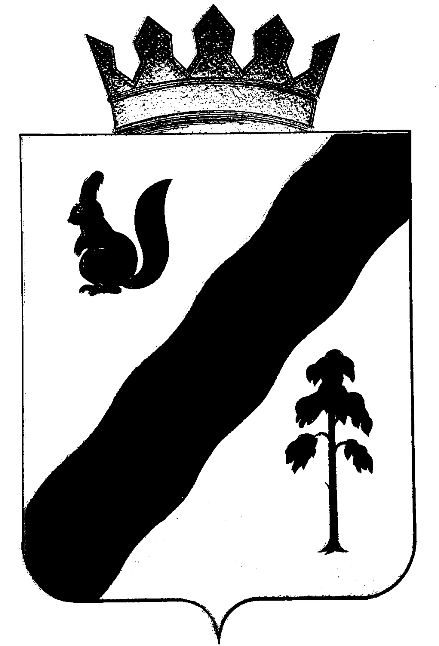 постановление АДМИНИСТРАЦИи  ГАЙНСКОГО МУНИЦИПАЛЬНОГО РАЙОНА пермского края 12.12.2019                                                                                   №   670-245-01-08Об утверждении Перечня должностных лиц администрации Гайнского муниципальногорайона, уполномоченных составлять протоколыоб административных правонарушениях       Руководствуясь «Кодексом Российской Федерации об административных правонарушениях» от  30.12.2001 № 195-ФЗ, Законом Пермского края от 06 апреля 2015 года № 460-ПК «Об административных правонарушениях», администрация Гайнского муниципального района ПОСТАНОВЛЯЕТ:Утвердить прилагаемый Перечень должностных лиц администрации Гайнского муниципального района, уполномоченных составлять протоколы об административных правонарушениях.Признать утратившим силу Постановления администрации Гайнского муниципального района: от 13.05.2016 № 220 «Об утверждении Перечня должностных лиц администрации Гайнского муниципального района, уполномоченных составлять протоколы об административных правонарушениях»,        - от 28.10.2016 № 536 «О внесении изменений в Перечень должностных лиц администрации Гайнского муниципального района, уполномоченных составлять протоколы об административных правонарушениях, утвержденный Постановлением администрации Гайнского муниципального района от 13.05.2016 № 220»,      - от 29.08.2019 № 409-245-01-08 «О внесении изменений в Перечень должностных лиц администрации     Гайнского муниципального    района,    уполномоченных составлять протоколы об административных правонарушениях, утвержденных Постановлением администрации Гайнского муниципального района от 13.05.2016 № 220».Настоящее постановление вступает в силу с момента обнародования,  подлежит размещению в сети Интернет на официальном сайте Гайнского муниципального района.Контроль за исполнением постановления оставляю за собой.      Глава муниципального района – глава администрации Гайнского муниципального района                                                        В.В.Исаев                                                                                                   УТВЕРЖДЕНПостановлением администрации Гайнского муниципального района от  12.12.2019  № 670-245-01-08ПЕРЕЧЕНЬДОЛЖНОСТНЫХ ЛИЦ АДМИНИСТРАЦИИ ГАЙНСКОГО МУНИЦИПАЛЬНОГО РАЙОНА, УПОЛНОМОЧЕННЫХ СОСТАВЛЯТЬ ПРОТОКОЛЫ ОБ АДМИНИСТРАТИВНЫХ ПРАВОНАРУШЕНИЯХNп/пНаименование должностных лицСтатьи Закона Пермского края от 06.04.2015 N 460-К "Об административных правонарушениях в Пермском крае", в соответствии с которымипредоставлено право составлять протоколыСтатьи «Кодекса Российской Федерации об административных правонарушениях» от  30.12.2001 № 195-ФЗ, в соответствии с которымипредоставлено право составлять протоколы11Заместитель главы по социальной и внутренней политикест. 2.1, 7.8, 7.9ч.1 ст.19.4, 19.4.1, ч.1ст.19.5,  19.722Заместитель главы  по строительству, ЖКХ и пожарной безопасности ст. 3.2, 5.2, 6.1, 6.3, 6.4, 6.5, 6.6,6.7, 6.9, 6.10, 6.11, 6.12, 7.1, 7.5, 8.1, 8.2, ч.2 8.4, 10.1ч.31 ст.19.5, ч.32 ст.19.533Главный  специалист по внутренней и молодежной политике, культуре и спорту  ч. 2 ст. 11.1, 11.2, ч. 2, 4 ст. 11.34Главный специалист по развитию предпринимательства и вопросам сельского хозяйства ст. 9.1, 9.2, 9.465Начальник финансового управления администрации Гайнского муниципального районаСт. 5.21, 7.32.6, 15.1,  15.14, 15.15, 15.15.1, 15.15.2, 15.15.3, 15.15.4, 15.15.5, 15.15.6, 15.15.7, 15.15.8, 15.15.9, 15.15.10, 15.15.11, 15.15.12, 15.15.13, 15.15.14, 15.15.15, 15.15.16, ч.1ст.19.4,  19.4.1, ч.1, 20, 20.1, ст.19.5, 19.6, 19.7 